Дистанционное обучение «Дома некогда скучать!»Дошкольное отделение МОУ СОШ №50Здравствуйте, уважаемые родители и гости нашей странички! В связи с тем, что карантин в дошкольных образовательных учреждениях продлили до конца апреля, работа с детьми нашего дошкольного отделения  проводится дистанционно. Мы рекомендуем родителям познавательные сайты, которые содержат он-лайн -  игры, ребусы, кроссворды, загадки, раскраски и многое другое, например:   https://www.teremoc.ru/  , https://i-gnom.ru/games/view_game_cat.php ,  чтобы родители смогли занять дома ребенка. На этих сайтах много интересной информации для детей дошкольного возраста. 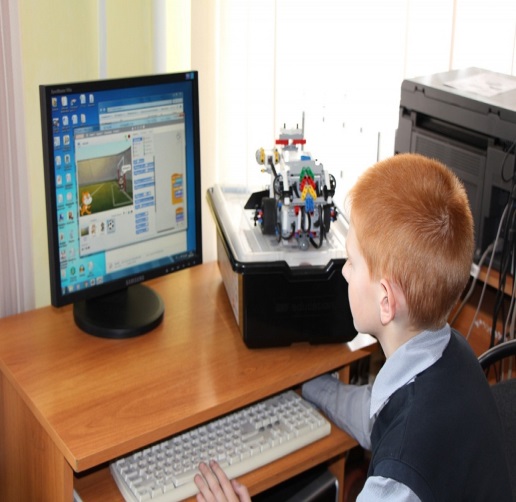 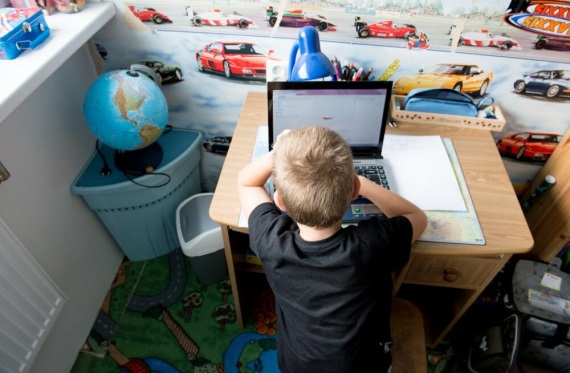 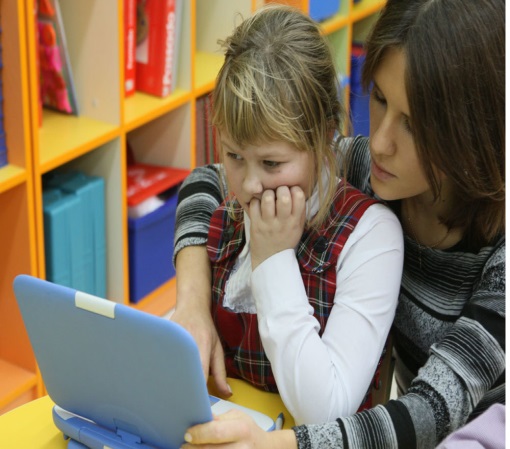 